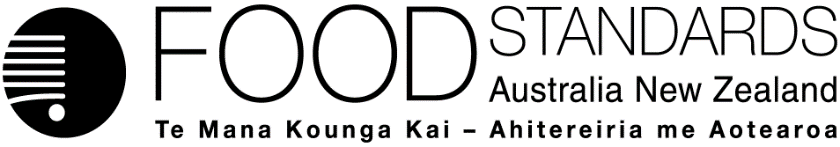 15 May 2018[46-18]Administrative Assessment Report – Application A1161Potassium Polyaspartate as a food additive in wineDecisionChargesApplication Handbook requirementsConsultation & assessment timeframeDate received:  18 April 2018Date due for completion of administrative assessment:  10 May 2018Date completed:  Date received:  18 April 2018Date due for completion of administrative assessment:  10 May 2018Date completed:  Date received:  18 April 2018Date due for completion of administrative assessment:  10 May 2018Date completed:  Applicant:  Enartis Pacific Pty Ltd.Applicant:  Enartis Pacific Pty Ltd.Potentially affected standards: Schedule 15 Standard 4.5.1Brief description of Application:To permit the use of potassium polyaspartate as a food additive in wine at 100mg/L.The technological function of the food additive is as a stabiliser.Brief description of Application:To permit the use of potassium polyaspartate as a food additive in wine at 100mg/L.The technological function of the food additive is as a stabiliser.Potentially affected standards: Schedule 15 Standard 4.5.1Procedure:  General level 2Reasons why:Food additive, more complexEstimated total hours: Approx. 432 hoursReasons why: Need time to complete dietary exposure assessment if risk assessment confirm this is needed. Provisional estimated start work:  Mid May 2018Application accepted Date:  10 May 2018Has the Applicant requested confidential commercial information status? No ✔Does FSANZ consider that the application confers an exclusive capturable commercial benefit on the Applicant?No ✔ Does the Applicant want to expedite consideration of this Application?Yes ✔  - have confirmed this will be a paid application	 Which Guidelines within the Part 3 of the Application Handbook apply to this Application?3.1.1 General requirements, 3.2.1 General food labelling, 3.3.1 Food additives Is the checklist completed?Yes ✔ Does the Application meet the requirements of the relevant Guidelines?  Yes, ✔ If no, where did the application fail to meet requirements?Handbook requirements have been met. Depending on the risk assessment findings, a dietary exposure assessment may be required and therefore some additional data would be needed pursuant to Application Handbook guidelines 3.3.1 – C1 to C6. Does the Application relate to a matter that may be developed as a food regulatory measure, or that warrants a variation of a food regulatory measure?Yes ✔	Is the Application so similar to a previous application or proposal for the development or variation of a food regulatory measure that it ought not to be accepted?No ✔Did the Applicant identify the Procedure that, in their view, applies to the consideration of this Application?Yes ✔	 If yes, indicate which Procedure: General level 1. However, FSANZ has determined that the Application is more appropriately categorised as a General level 2 application considering the possible need to undertake a dietary exposure assessment.Other Comments or Relevant Matters:Nil Proposed length of public consultation period:  6 weeksProposed timeframe for assessment:‘Early Bird Notification’ due:  10 May 2018General Procedure:Commence assessment (clock start)	Mid May 2018Completion of assessment & preparation of draft food reg measure	Early Aug 2018Public comment	Mid Aug – End SepBoard to complete approval	Early Feb 2019Notification to Forum	Late Feb 2019Anticipated gazettal if no review requested	End Apr 2019